                                         Medezeggenschapsraad 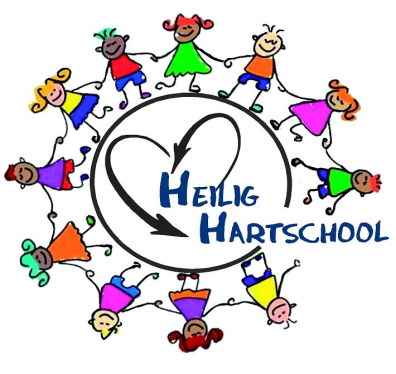                                             Heilig Hartschool                                         Pr. Margrietstraat 6,                                         8152 BM Lemelerveld                                         tel; 0572-372010                                         mrhhs@catent.nlNotulen MR vergadering  19 maart  20191./2. Opening vergaderingBetsy opent de vergadering. Hilde en Gea zijn afwezig. Willeke notuleert.3. Notulen vergadering 26 februari 2019Een paar foutjes worden verbeterd. Verder akkoord voor plaatsing op de website.4. Ingekomen en uitgegane postEr is een tijdschrift binnen gekomen: info MR. Deze is meer bedoeld voor de personeelsgeleding en gaat over taakbeleid.5. Mededelingen:Van de GMR:  -Van de directie:Op 14 mei a.s. is er een uitnodiging van Catent voor alle OR, voorzitters van de MR en de directeuren om met elkaar van gedachten te wisselen betreft de privacy wet (AVG).Op 20 maart is er de schouwing van de dislocatie. We gaan samen met de gemeente kijken hoe het pand er nu uit ziet. Mochten we het in de toekomst weer terug geven, dan weten we hoe de begin situatie was. Er wordt geen groot onderhoud gedaan, maar één toiletgroep moet hersteld en er moet gesausd worden. De riolering is oud, bij veel regen geeft deze stankoverlast.Op 22 maart zijn er sollicitatiegesprekken met 3 WPO studenten (waarvan 1 via Skype verloopt). Gea zal er namens de oudergeleding bij zitten.Op 13 maart was er de open dag. Zes gezinnen kwamen kijken. Er wordt positief op teruggekeken.  Er is een forse omvang betreft de klassen groottes. De onderwijsassistent wordt daar waar nodig ingezet. We moeten oppassen dat de klassen niet te groot worden, want dat kan afschrikken voor nieuwe gezinnen. Op 2 april is er een audit. Een team gaat alle klassen bezoeken en wil graag met 3 ouders een gesprek. Anja, Betsy en Willeke gaan dat gesprek aan.Er is een nieuwe directeur raad van toezicht van Catent benoemd. Tot 1 april zijn er 19 nieuwe kinderen bij gekomen en daarom gaat Mariette een groeitelling aanvragen.Er wordt gewerkt aan een nieuwe website met afgeschermd gedeelte voor de OR en MR. Wat zetten we op het MR-gedeelte?   - 	wat doet de MRNotulenJaarverslagenContactgegevensFoto’s van de leden6. Vragen van/aan de directieEen ouder gaf aan dat er tijdens de zorgavond van 17 jan j.l. niemand van de oudergeleding van de MR aanwezig was. Dit had diegene graag anders gezien. Misschien dat we in de toekomst onderling even moeten afstemmen, zodat er een van ons aanwezig is.Ook werd er aangegeven dat de IB’er die ’s avonds daar aan tafel zat en haar praatje hield, overdag in de ziektewet zit…7. Protocol dossiervorming en overdrachtProtocol dossiervorming heeft een grote overlap met die van Catent.Deze is ook goed leesbaar en omdat er een jurist naar heeft gekeken gaan we die van Catent aanhouden.8. ZorgplanDeze loopt af en moet dan opgeschoond worden. In september gaan we hiermee verder.9. VerkiezingenWilleke stopt eind van dit schooljaar. Anja of Gea vult dan haar plekje op. Er moet een stukje in de nieuwsbrief komen dat er een interne kandidaat is. Als er meer mensen zijn die willen dan kunnen zij zich melden en komt er een verkiezing.Mariette gaat een ouder vragen voor de SAC.10. Format ouderenquête ondertekenenDeze is ondertekend.11. Huishoudelijk reglement (concept) Deze wordt de volgende keer behandeld.12. Rooster van aftredenZie punt 9.13. SluitingBetsy sluit de vergadering.Agendapunt voor 7 mei 2019:  Huishoudelijk reglement